SOMMARIOSOMMARIO	1COMUNICAZIONI DELLA F.I.G.C.	1COMUNICAZIONI DELLA L.N.D.	1COMUNICAZIONI DEL COMITATO REGIONALE	1COMUNICAZIONI DELLA F.I.G.C.COMUNICAZIONI DELLA L.N.D.COMUNICAZIONI DEL COMITATO REGIONALECALENDARI CAMPIONATI 2022-2023Si allegano al presente Comunicato Ufficiale i calendari relativi ai seguenti campionati 2022/2023:CAMPIONATO REGIONALE ECCELLENZACAMPIONATO REGIONALE PROMOZIONESOCIETA’ INATTIVELe sottonotate società hanno comunicato l’inattività a partire dalla stagione sportiva 2022/2023Matr. 920.970 	A.S.D. SAN SISTO				Piandimeleto (PU)Matr. 947.451		A.S.D. C.S.K.A. CORRIDONIA CF5		Corridonia (MC)Matr. 954.024		A.S.D. FANO CALCIO FEMMINILE		Fano (PU)Visto l’art.16 commi 1) e 2) N.O.I.F. si propongono alla Presidenza Federale per la radiazione dai ruoli.Ai sensi dell’art. 110 p.1) delle N.O.I.F. i calciatori tesserati per le suddetta Società sono svincolati d’autorità dalla data del presente comunicato ufficiale.AUTORIZZAZIONE EX ART. 34/3 N.O.I.F.Vista la certificazione presentata in conformità all’art. 34/3 delle N.O.I.F. si concede l’autorizzazione prevista al compimento del 14° anno di età per le calciatrici e al 15° anno di età per i calciatori alle seguenti calciatrici:CATENA GIADA  		nata 29/12/2006 	A.P.D. LF JESINA FEMMINILECINGOLANI AURORA	nata 07.11.2006	A.P.D. LF JESINA FEMMINILEMOSCA EGLE		nata 12.01.2007	A.P.D. LF JESINA FEMMINILEPICCIONI AISHA		nata 10.12.2006	A.P.D. LF JESINA FEMMINILEPOLENTA SOFIA		nata 28.06.2006	A.P.D. LF JESINA FEMMINILEORARIO UFFICIL’orario di apertura degli uffici del Comitato Regionale Marche è il seguente:E’ attivo durante i suddetti orari, salvo assenza degli addetti, anche il servizio telefonico ai seguenti numeri:Ufficio Segreteria		071/28560404Ufficio Amministrazione	071/28560322 Ufficio Tesseramento 	071/28560408 Ufficio Emissione Tessere	071/28560401Pubblicato in Ancona ed affisso all’albo del Comitato Regionale Marche il 23/08/2022.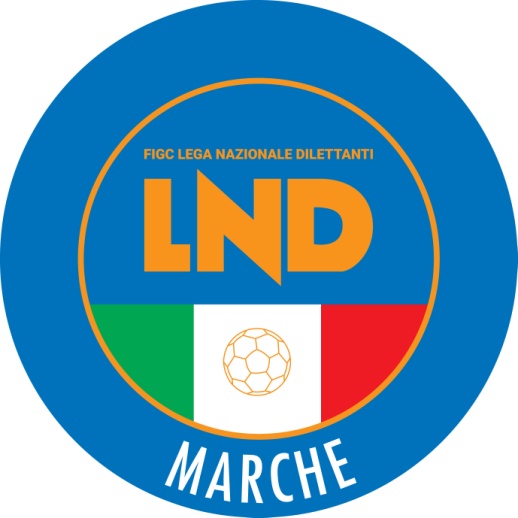 Federazione Italiana Giuoco CalcioLega Nazionale DilettantiCOMITATO REGIONALE MARCHEVia Schiavoni, snc - 60131 ANCONACENTRALINO: 071 285601 - FAX: 071 28560403  sito internet: www.figcmarche.it                          e-mail: crlnd.marche01@figc.itpec: marche@pec.figcmarche.itStagione Sportiva 2022/2023Comunicato Ufficiale N° 18 del 23/08/2022Stagione Sportiva 2022/2023Comunicato Ufficiale N° 18 del 23/08/2022GIORNOMATTINOPOMERIGGIOLunedìchiuso15.00 – 17,00Martedì10.00 – 12.00chiusoMercoledìchiusochiusoGiovedì10,00 – 12,00 chiusoVenerdìchiusochiusoIl Segretario(Angelo Castellana)Il Presidente(Ivo Panichi)